Данные по ребенку группы риска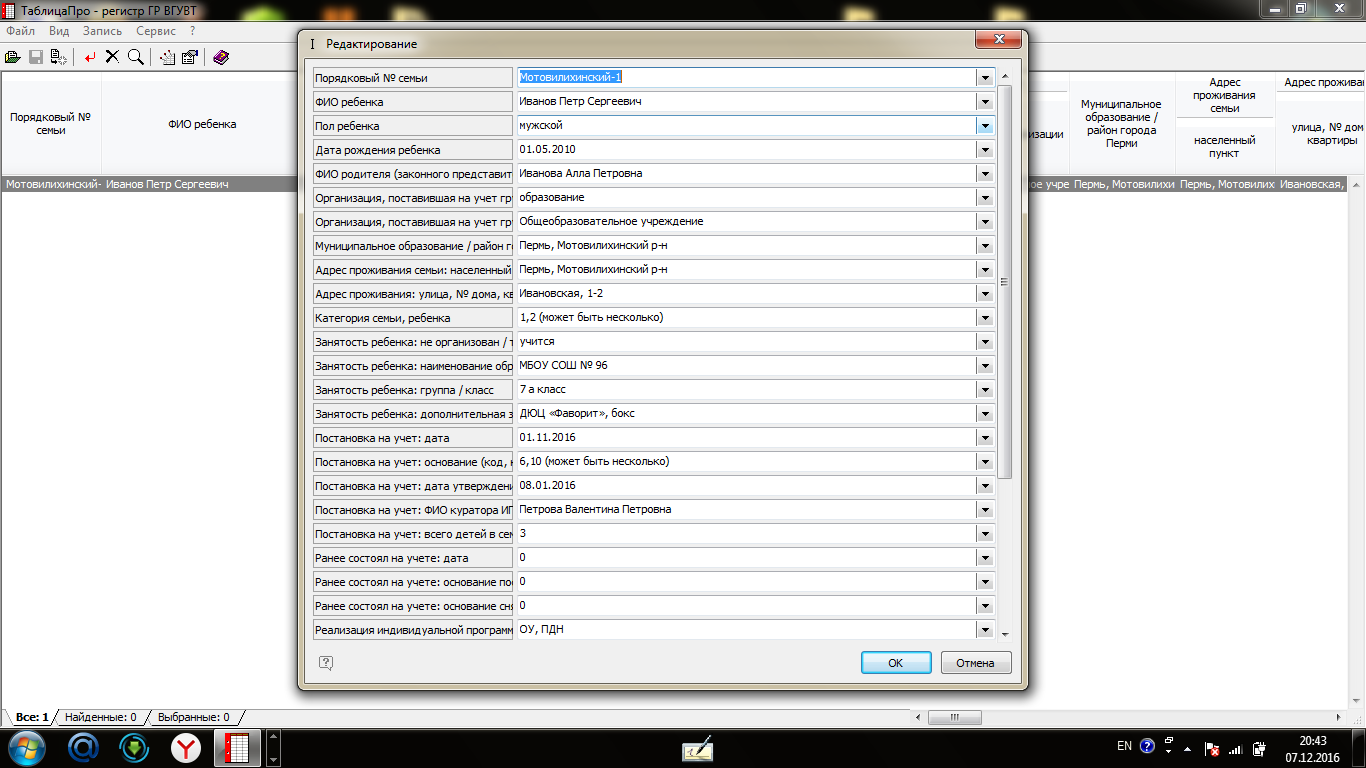 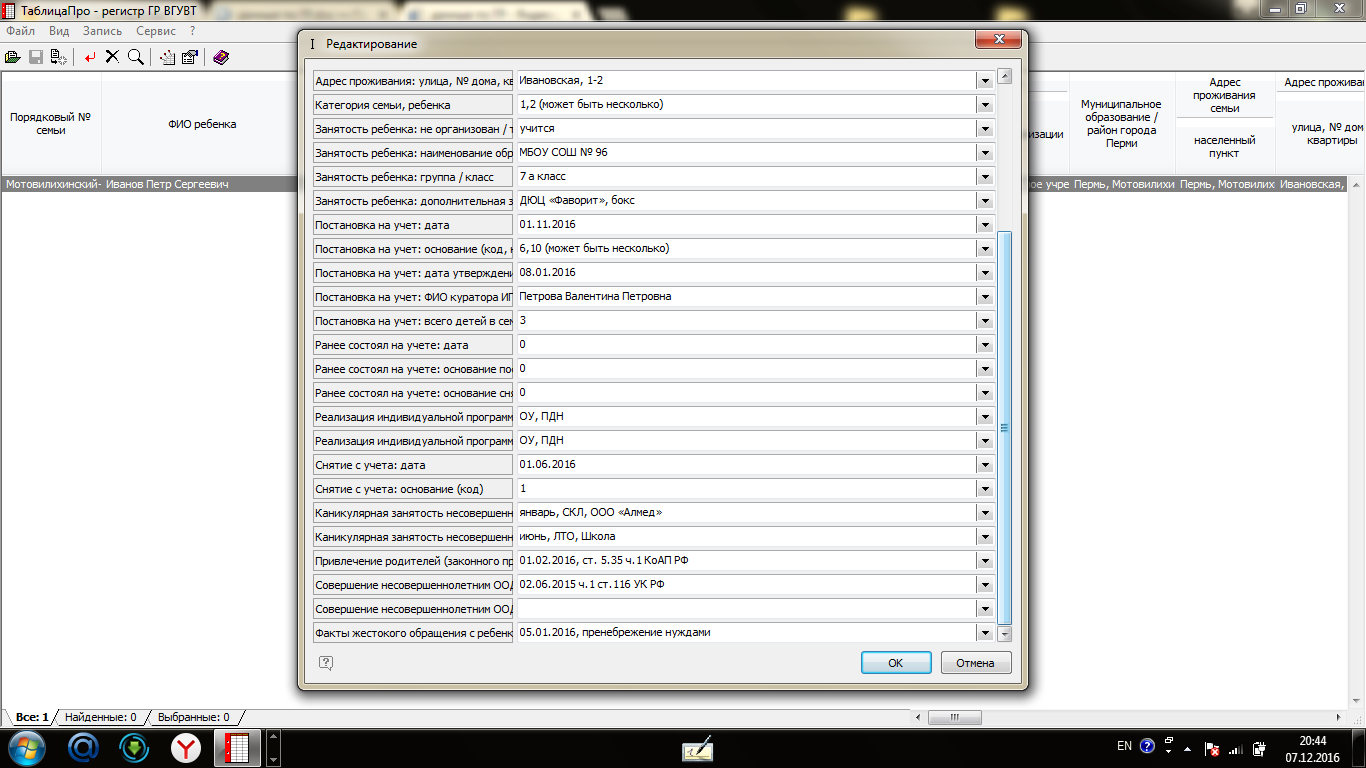 Порядковый номер семьиФИО ребенкаПол ребенкаДата рождения ребенкаФИО родителя (законного представителя) ОрганизацияобразованиеОрганизация, поставившая на учетОУМуниципальное образованиеАдрес проживания семьи (город, район)Адрес проживания семьи (улица, дом, квартира)Категория семьи, ребенкаЗанятость ребенкаучитсяЗанятость ребенкаМАОУ СОШ № 102Занятость ребенка (класс)Занятость ребенка: дополнительная (секции)Постановка на учет (дата)Постановка на учет (основание)Постановка на учет (дата утверждения)Постановка на учет (ФИО куратора)Постановка на учет (всего детей в семье)Ранее стоял на учете(дата)Ранее состоял на учете (основание постановки)Ранее состоял на учете (основание снятия)Реализация индивидуальной программыРеализация индивидуальной программыСнятие с учета(дата)Снятие с учета(основание)Каникулярная занятость (лето)Каникулярная занятость (зима)Привлечение родителейСовершение несовершеннолетним ООДСовершение несовершеннолетним ООДФакты жестокого обращения с ребенком